проект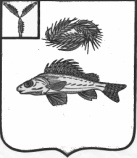 АДМИНИСТРАЦИЯНОВОСЕЛЬСКОГО МУНИЦИПАЛЬНОГО ОБРАЗОВАНИЯЕРШОВСКОГО МУНИЦИПАЛЬНОГО РАЙОНАСАРАТОВСКОЙ ОБЛАСТИПОСТАНОВЛЕНИЕот _______2021 года								№ ____Рассмотрев протест прокуратуры Ершовского района Саратовской области на постановление администрации Новосельского муниципального образования от 10.04.2012 №22, в соответствии с Федеральным законом от 27.07.2010 №210-ФЗ «Об организации предоставления государственных и муниципальных услуг», руководствуясь Уставом Новосельского муниципального образования Ершовского муниципального района, администрация Новосельского муниципального образования Ершовского муниципального района ПОСТАНОВЛЯЕТ:Внести в Административный регламент «Выдача документов (копии финансово-лицевого счета, выписка из домовой книги, справок)», утвержденный постановлением администрации Новосельского муниципального образования от 02.05.2012 года № 17 следующие изменения:Пункт 2.5 изложить в новой редакции:«2.5. Правовые основания для предоставления муниципальной услуги.Перечень нормативных правовых актов, регулирующих предоставление муниципальной услуги (с указанием их реквизитов и источников официального опубликования), подлежит обязательному размещению на официальном сайте администрации Ершовского муниципального района в сети «Интернет», в федеральном реестре и на Едином портале государственных и муниципальных услуг»;Дополнить пунктом 2.5.1 следующего содержания: «2.5.1 В случае обнаружения заявителем в документах, выданных в результате предоставления муниципальной услуги, опечаток и ошибок специалист устраняет допущенные опечатки и ошибки в течение одного дня со дня обращения заявителя. Оснований для отказа в исправлении опечаток и ошибок нет»Дополнить пунктом 2.5.2 следующего содержания:«2.5.2 Основанием выдачи дубликата документа, выданного по результатам предоставления муниципальной услуги является обращение заявителя в администрацию с письменным заявлением о выдаче дубликата документа, выданного по результатам предоставления муниципальной услуги.
Специалист администрации в течение 2 рабочих дней со дня регистрации заявления о выдаче дубликата рассматривает указанное заявление, подготавливает дубликат документа, выданного по результатам предоставления муниципальной услуги, и передает его на подпись главе. Основания для отказа в выдаче дубликата являются аналогичными основаниям для отказа в предоставлении муниципальной услуги, указанные в пункте 2.8 настоящего Административного регламента».Контроль за настоящим постановлением оставляю за собой.Глава Новосельскогомуниципального образования                                          И.П. ПроскурнинаО внесении изменений в постановление администрации Новосельского муниципального образования от 02.05.2012 №17